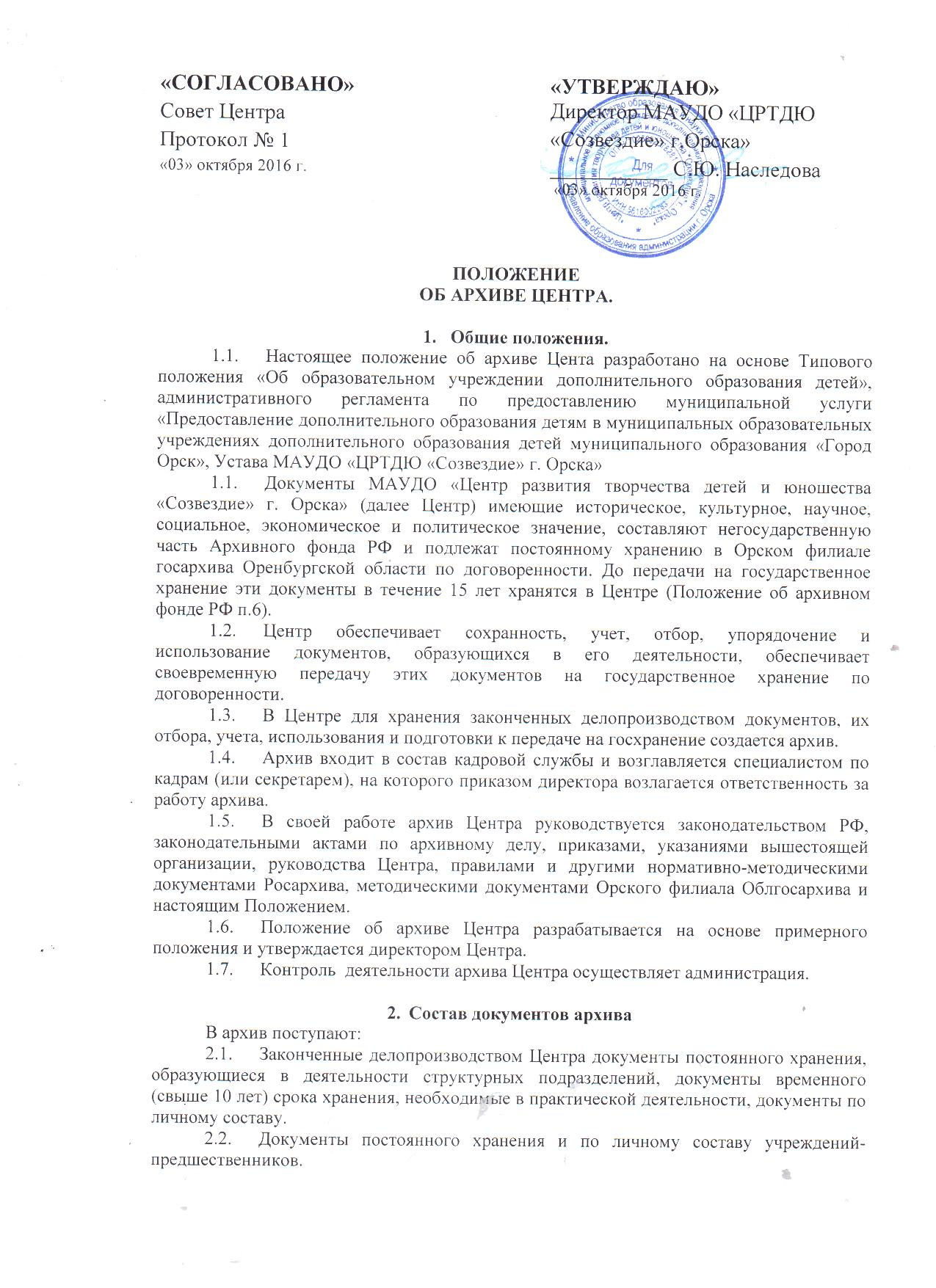 ПОЛОЖЕНИЕ ОБ АРХИВЕ ЦЕНТРА.Общие положения.Настоящее положение об архиве Цента разработано на основе Типового положения «Об образовательном учреждении дополнительного образования детей», административного регламента по предоставлению муниципальной услуги «Предоставление дополнительного образования детям в муниципальных образовательных учреждениях дополнительного образования детей муниципального образования «Город Орск», Устава МАУДО «ЦРТДЮ «Созвездие» г. Орска»Документы МАУДО «Центр развития творчества детей и юношества «Созвездие» г. Орска» (далее Центр) имеющие историческое, культурное, научное, социальное, экономическое и политическое значение, составляют негосударственную часть Архивного фонда РФ и подлежат постоянному хранению в Орском филиале госархива Оренбургской области по договоренности. До передачи на государственное хранение эти документы в течение 15 лет хранятся в Центре (Положение об архивном фонде РФ п.6).Центр обеспечивает сохранность, учет, отбор, упорядочение и использование документов, образующихся в его деятельности, обеспечивает своевременную передачу этих документов на государственное хранение по договоренности.В Центре для хранения законченных делопроизводством документов, их отбора, учета, использования и подготовки к передаче на госхранение создается архив.Архив входит в состав кадровой службы и возглавляется специалистом по кадрам (или секретарем), на которого приказом директора возлагается ответственность за работу архива.В своей работе архив Центра руководствуется законодательством РФ, законодательными актами по архивному делу, приказами, указаниями вышестоящей организации, руководства Центра, правилами и другими нормативно-методическими документами Росархива, методическими документами Орского филиала Облгосархива и настоящим Положением.Положение об архиве Центра разрабатывается на основе примерного положения и утверждается директором Центра.Контроль  деятельности архива Центра осуществляет администрация.Состав документов архиваВ архив поступают:Законченные делопроизводством Центра документы постоянного хранения, образующиеся в деятельности структурных подразделений, документы временного (свыше 10 лет) срока хранения, необходимые в практической деятельности, документы по личному составу.Документы постоянного хранения и по личному составу учреждений-предшественников.Документы постоянного хранения и по личному составу ликвидированных учреждений, непосредственно подчиненных Центру.Личные фонды ведущих работников Центра.Служебные и ведомственные издания.3. Задачи и функции архива3.1. Основными задачами архива являются:Комплектование документами, состав которых предусмотрен разделом 2 настоящего положения.Учет, обеспечение сохранности, использование документов, хранящихся в архиве.Подготовка и своевременная передача документов Архивного фонда РФ на государственное хранение с соблюдением требований, устанавливаемых Государственной архивной службой РФ.Осуществление контроля  формирования и оформления дел в Центре.3.2. В соответствии с возложенными на него задачами архив осуществляет следующие функции:Принимает не позднее, чем через 3 года после завершения делопроизводством, учитывает и хранит документы структурных подразделений Центра, отработанные в соответствии с требованиями, установленными Государственной архивной службой РФ;Разрабатывает и согласовывает с Орским филиалом Облгосархива графики предоставления описей на рассмотрение экспертно-проверочной комиссии Орского филиала облгосархива и передачи документов Архивного фонда РФ на государственное хранение;Составляет и предоставляет на позднее, чем через 2 года после завершения делопроизводством, годовые разделы описей дел постоянного хранения и  по личному составу на рассмотрение экспертной службой Центра и экспертно-проверочной комиссии Орского филиала облгосархива;Осуществляет учет и обеспечивает полную сохранность принятых на хранение дел;Организует использование документов, информирует руководство и работников учреждения о составе и содержании документов архива, выдает в установленном порядке дела, документы или копии документов в целях служебного и научного использования, для работы в помещении архива; исполняет запросы организаций и заявления граждан об установлении трудового стажа и другим вопросам социально-правового характера, в установленном порядке выдает копии документов и архивные справки, ведет учет используемых документов, хранящихся в архиве;Проводит экспертизу ценности документов, хранящихся в архиве, участвует в работе экспертной комиссии Центра;Оказывает методическую помощь службе делопроизводства в составлении номенклатуры дел Центра, контролирует правильность формирования и оформления дел в делопроизводстве, а также подготовку дел к передаче в архив Центра;Участвует в проведении мероприятий по повышению квалификации работников архива и службы делопроизводства Центра;Подготавливает и в установленном порядке передает на хранение в Орский филиал облгосархива документы Архивного фонда РФ.4.  Права архива.Для выполнения возложенных задач и функций архив имеет право:4.1. Контролировать выполнение установленных правил работы с документами в структурных подразделениях Центра.4.2. Запрашивать от структурных подразделений Центра сведения, необходимые для работы архива, с учетом обеспечения выполнения всех возложенных на архив задач и функций.5. Ответственность заведующего архивом.5.1. Заведующий архивом несет ответственность за выполнение возложенных на архив задач и функций.«СОГЛАСОВАНО»Совет ЦентраПротокол № 1 «03» октября 2016 г.«УТВЕРЖДАЮ»Директор МАУДО «ЦРТДЮ«Созвездие» г.Орска»___________ С.Ю. Наследова «03» октября 2016 г.